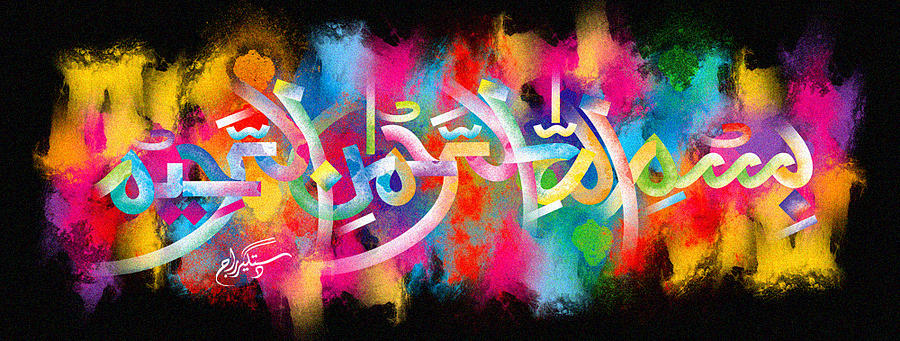 The Miracle Avocado Pear – Vol 3The Exclusive Islamic Miracle Photographs of Dr Umar Elahi AzamMonday 2nd November 2015 Manchester, UKIntroductionThere were numerous impressions of The Name of Allah  and the name of Muhammad   in multiple places on this avocado pear: on the exterior and interior surfaces, on the seed and an indentation formed in the Name of Allah by my bite marks!  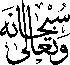 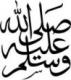 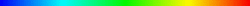 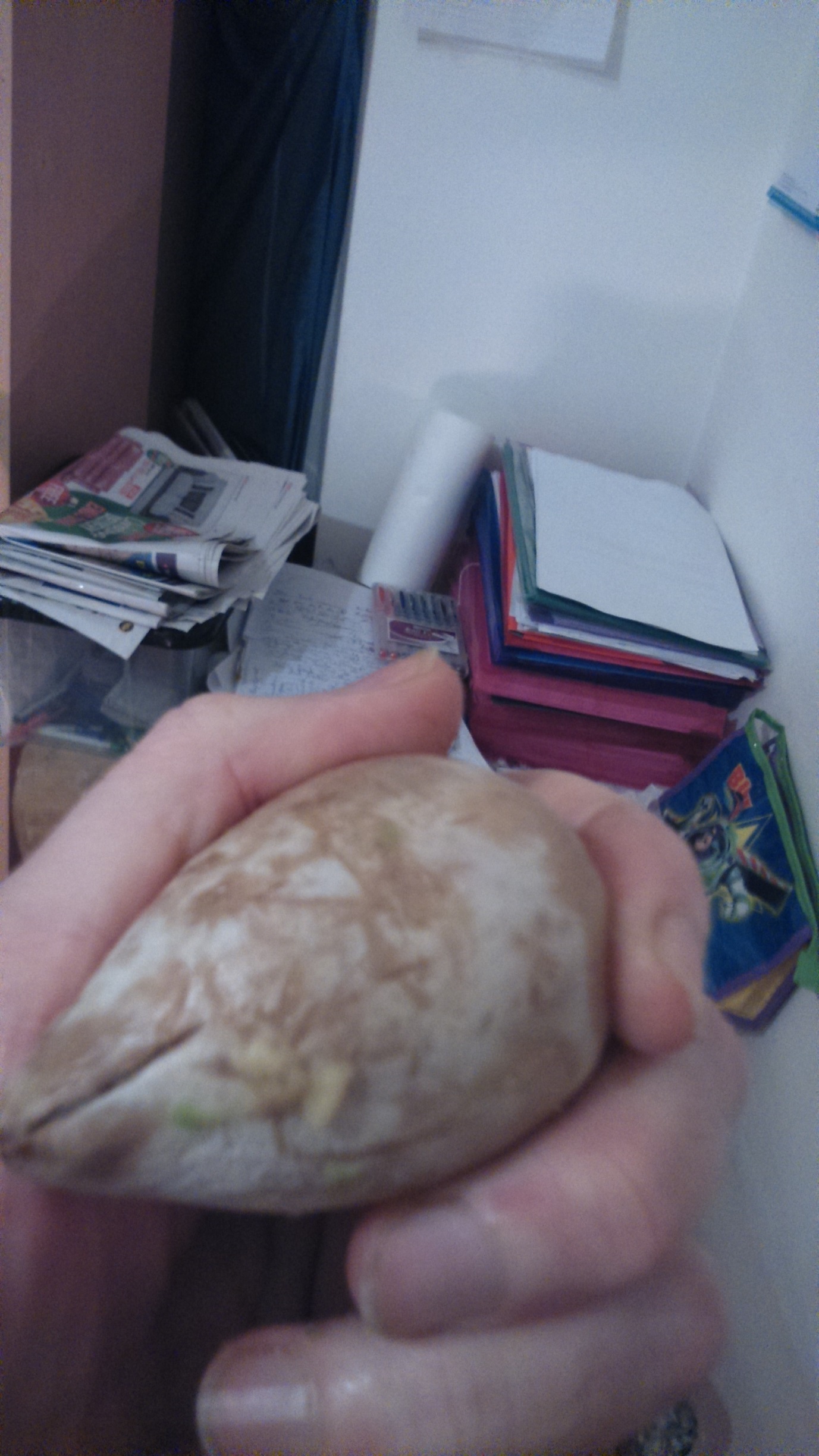 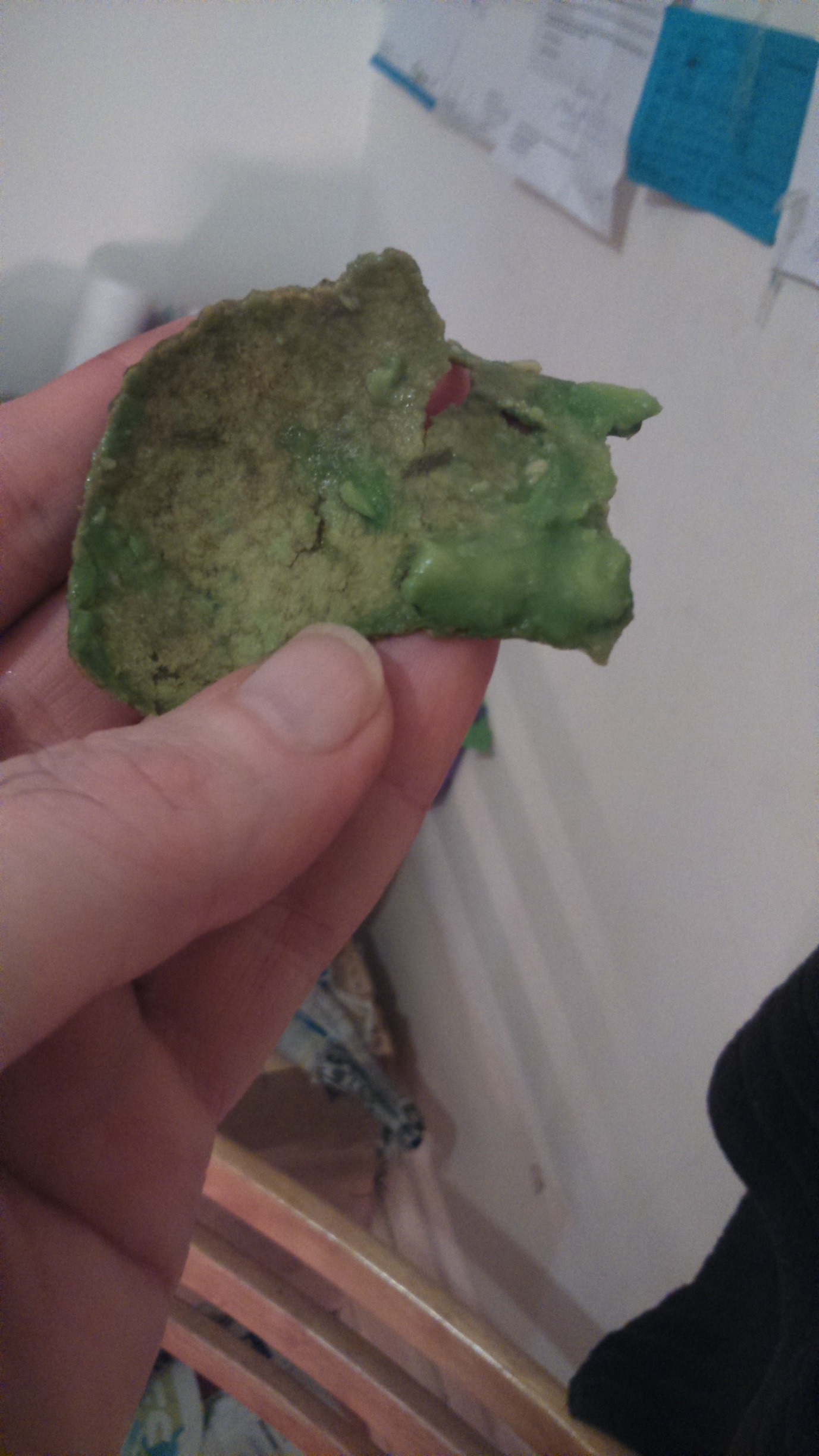 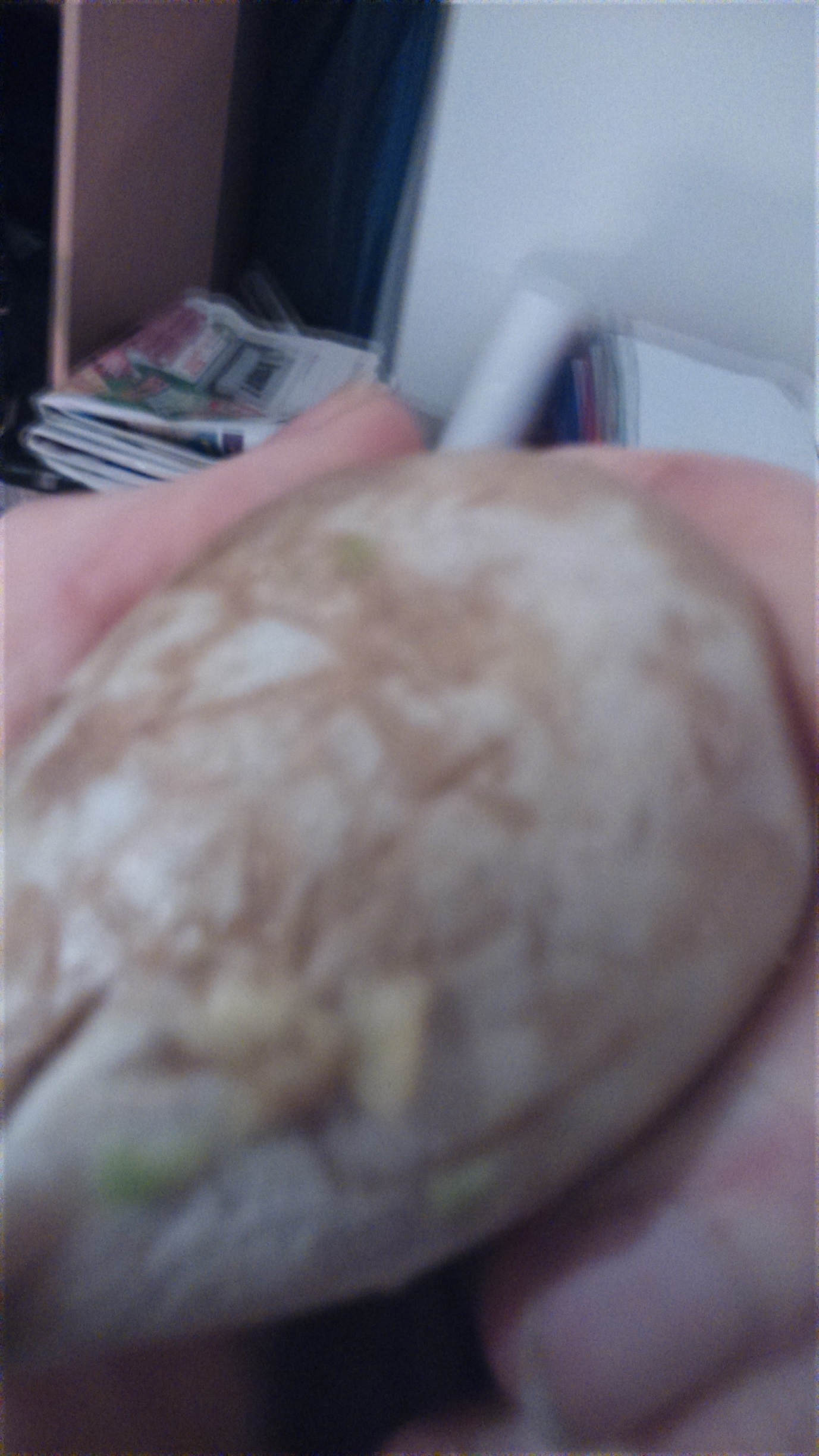 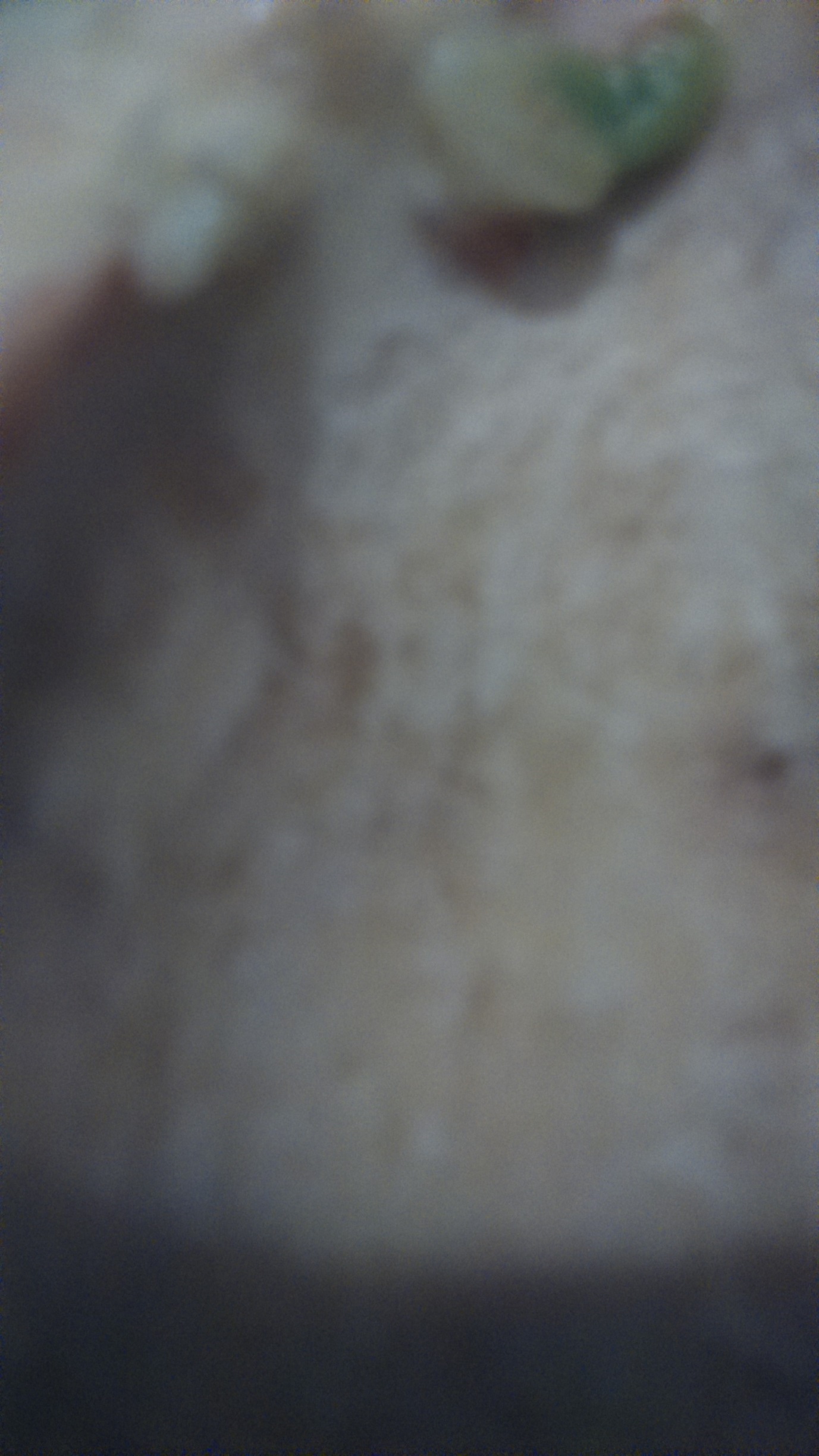 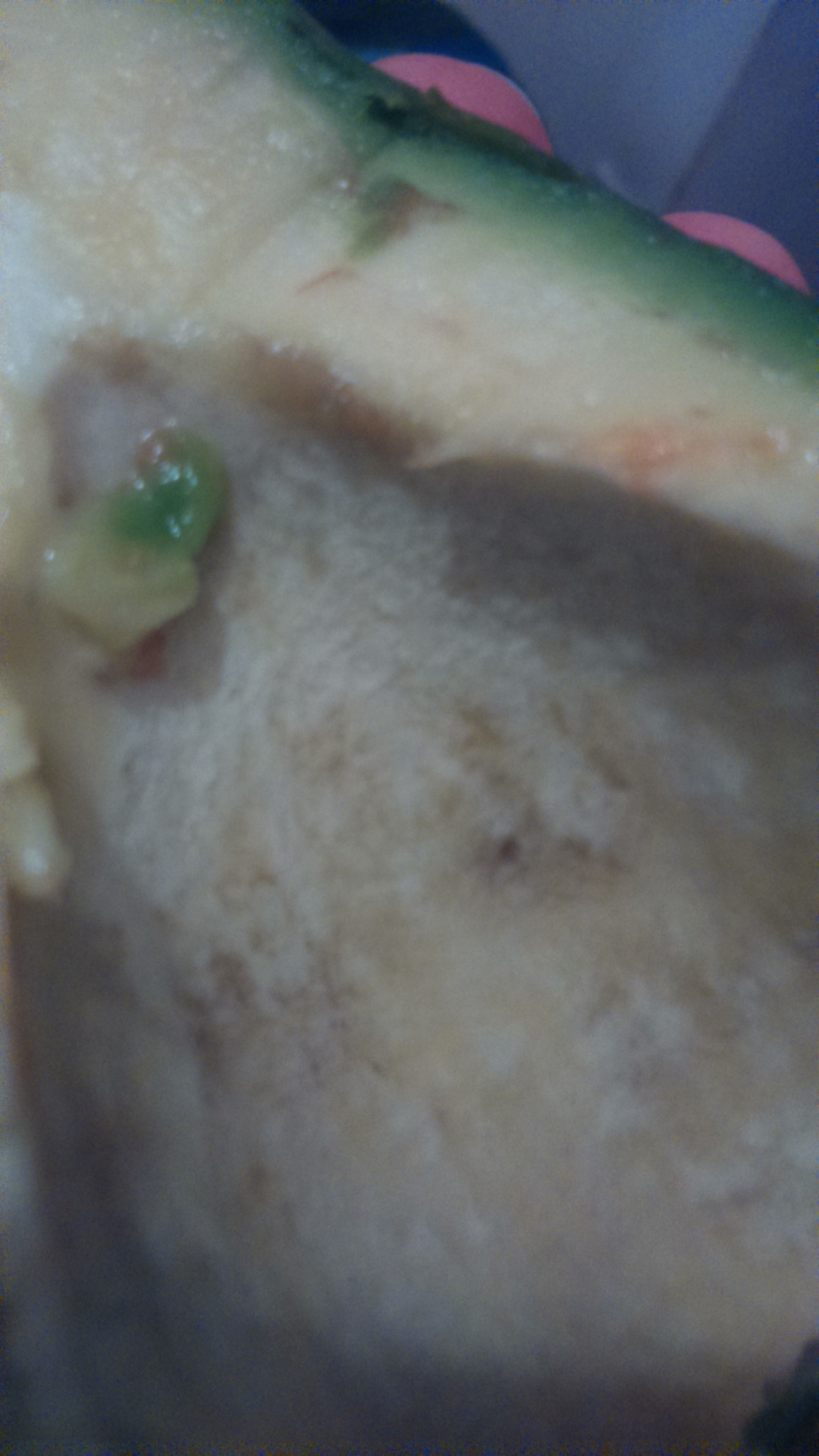 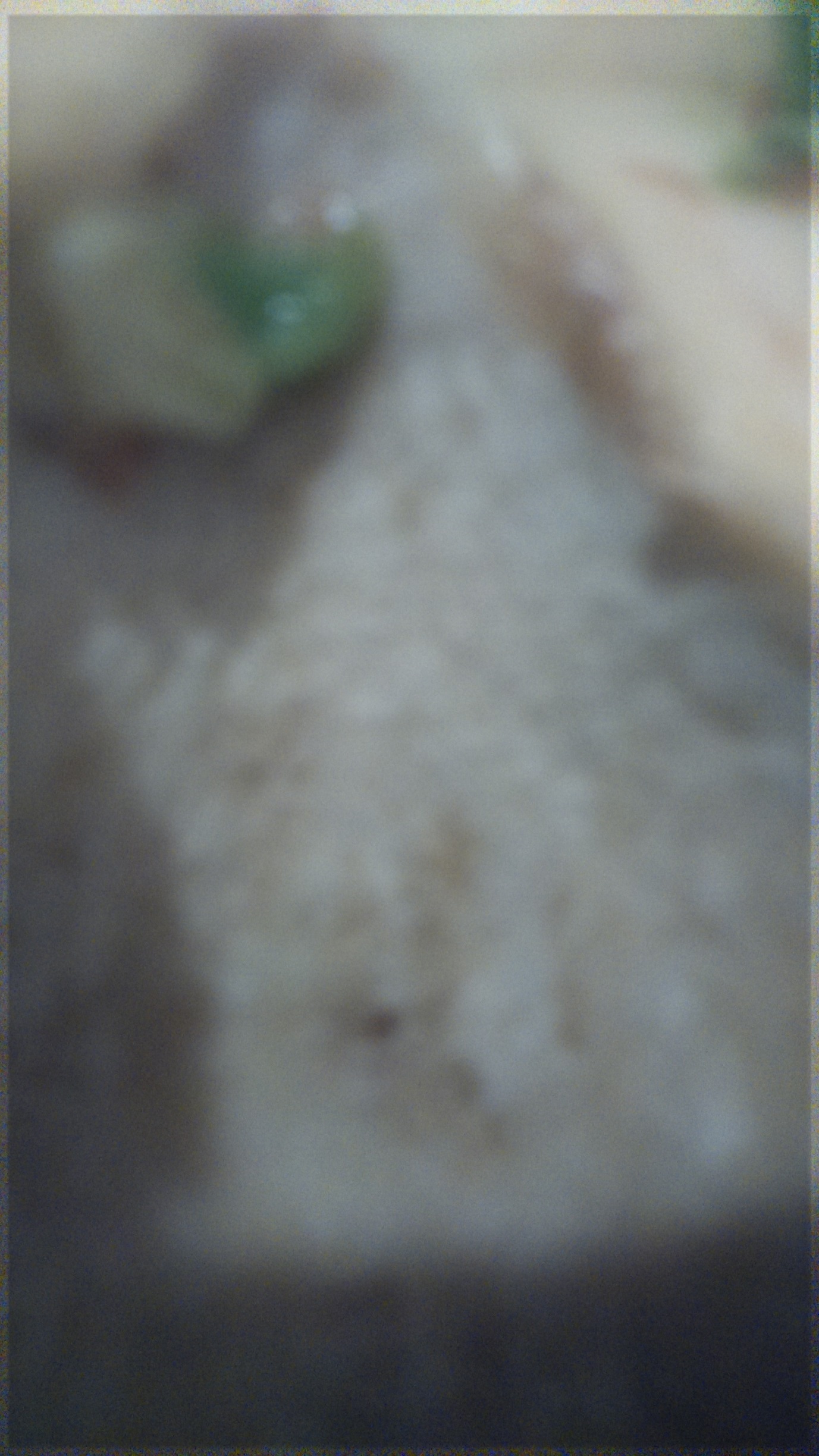 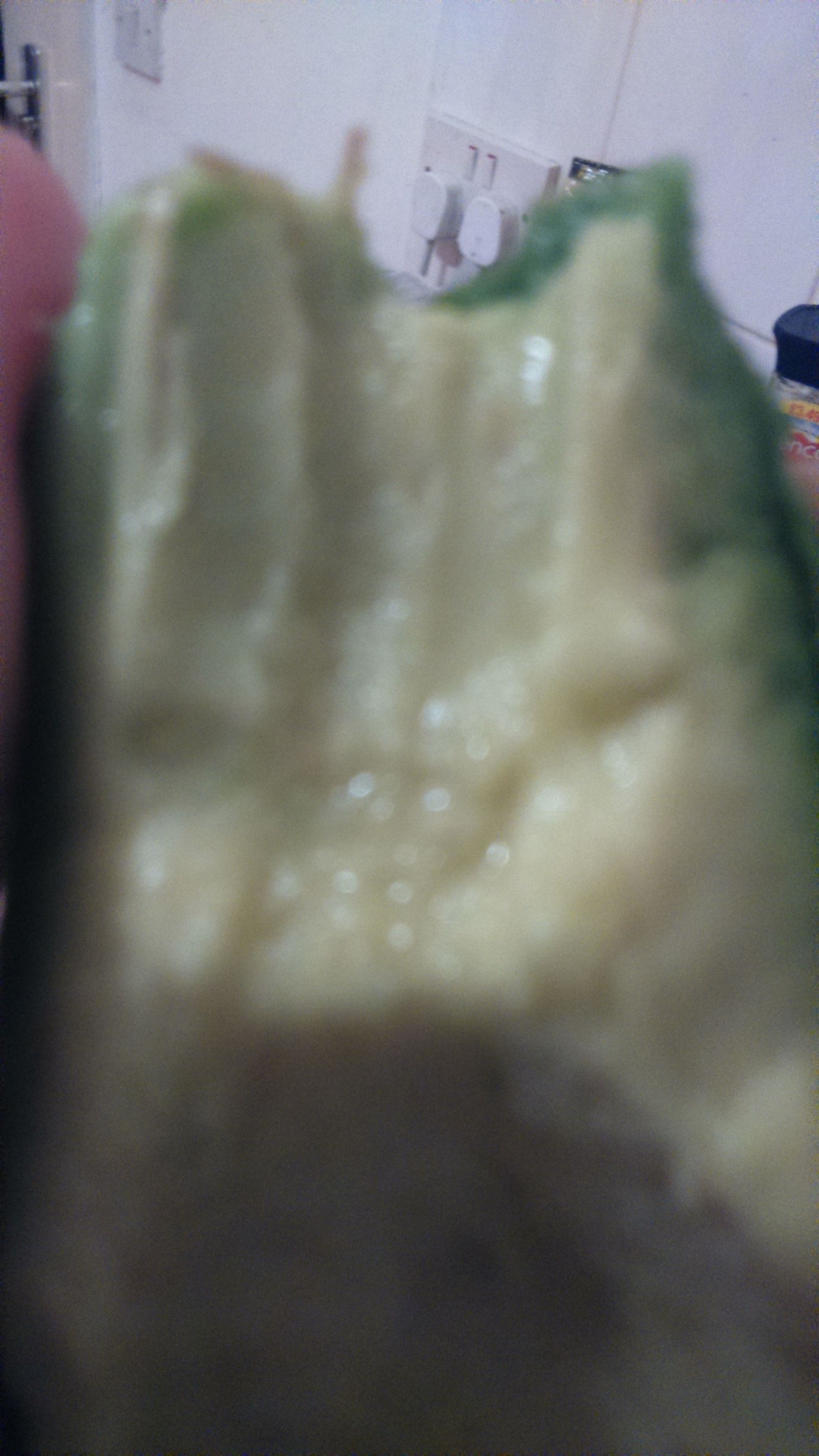 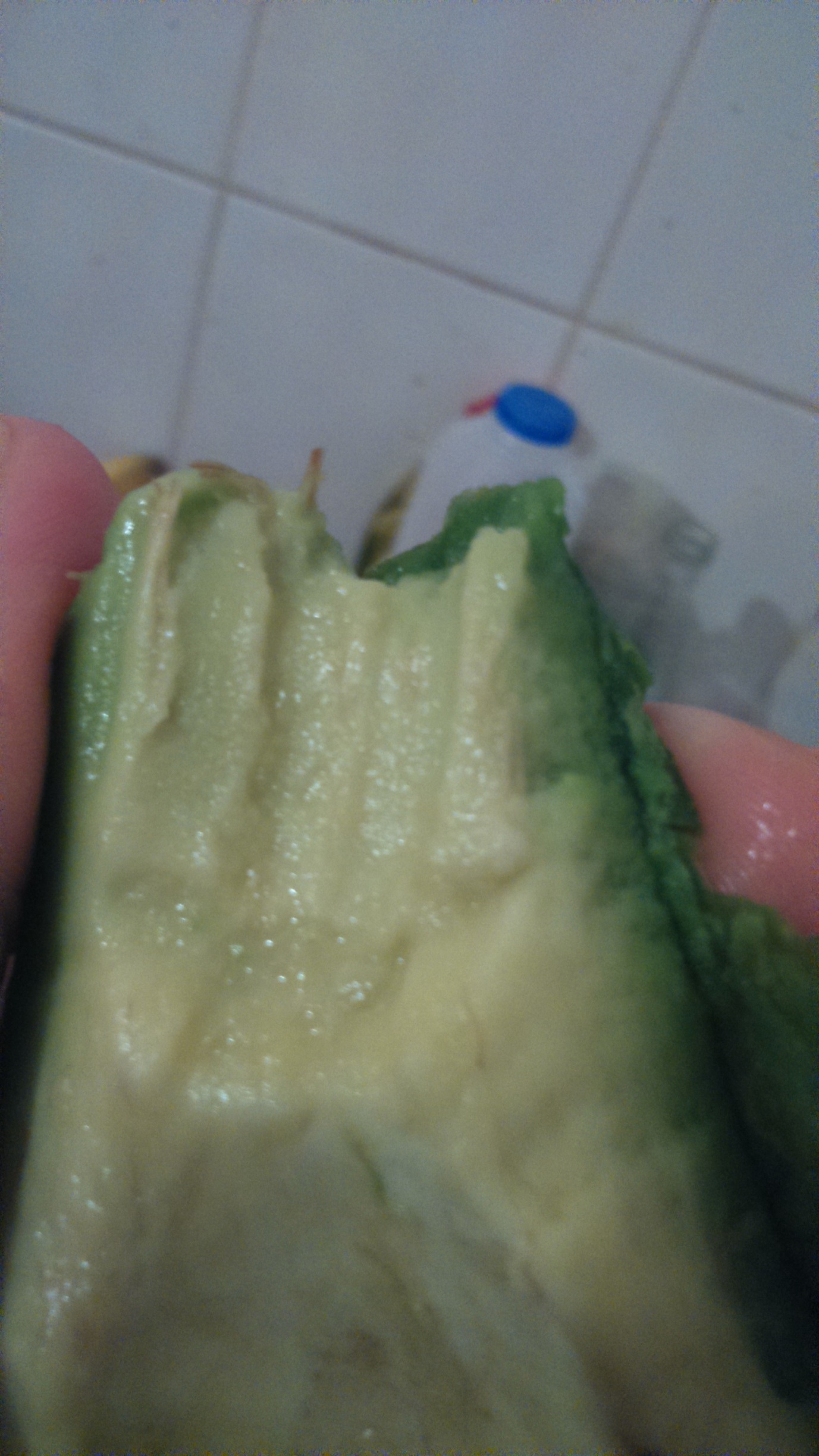 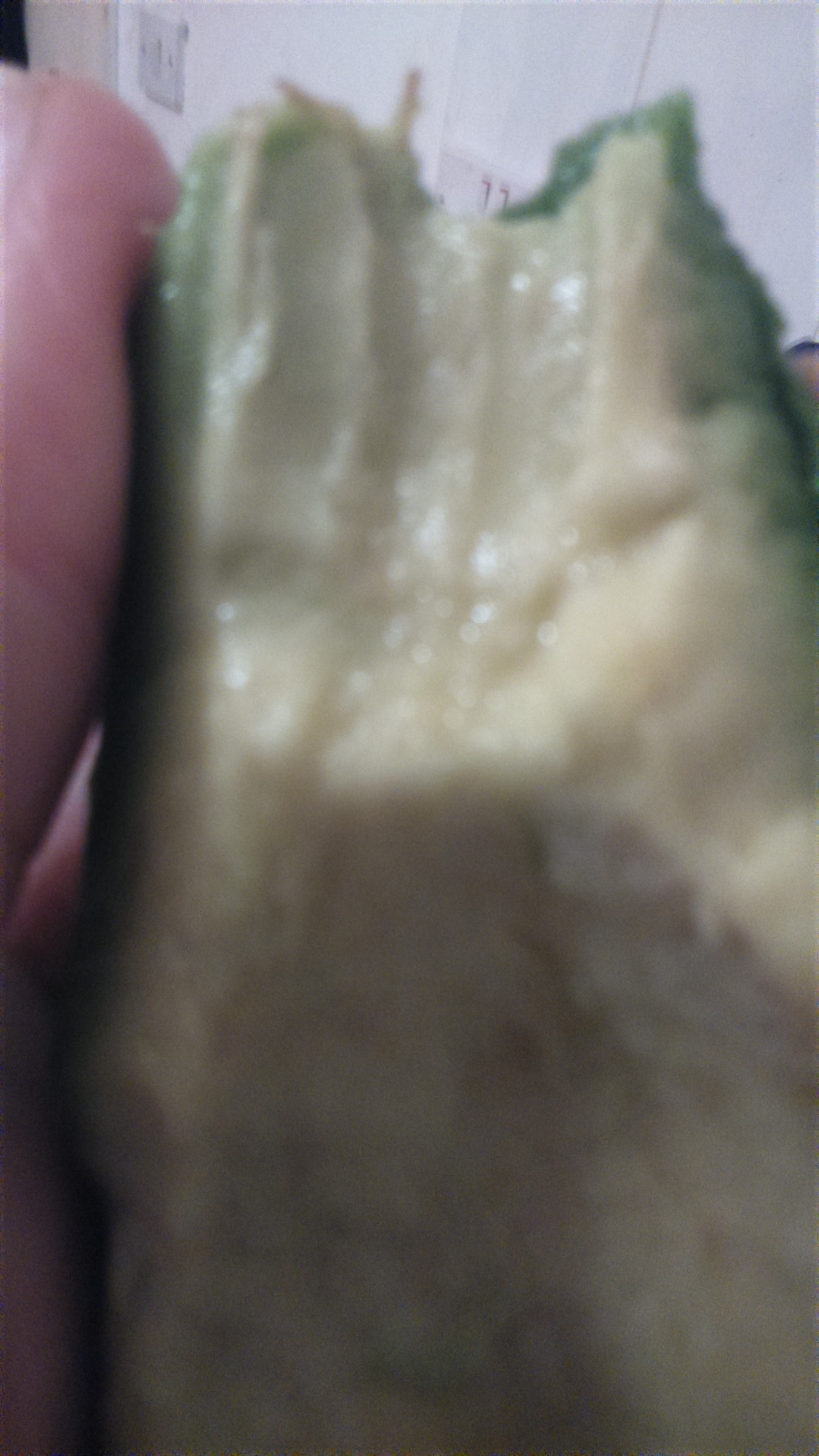 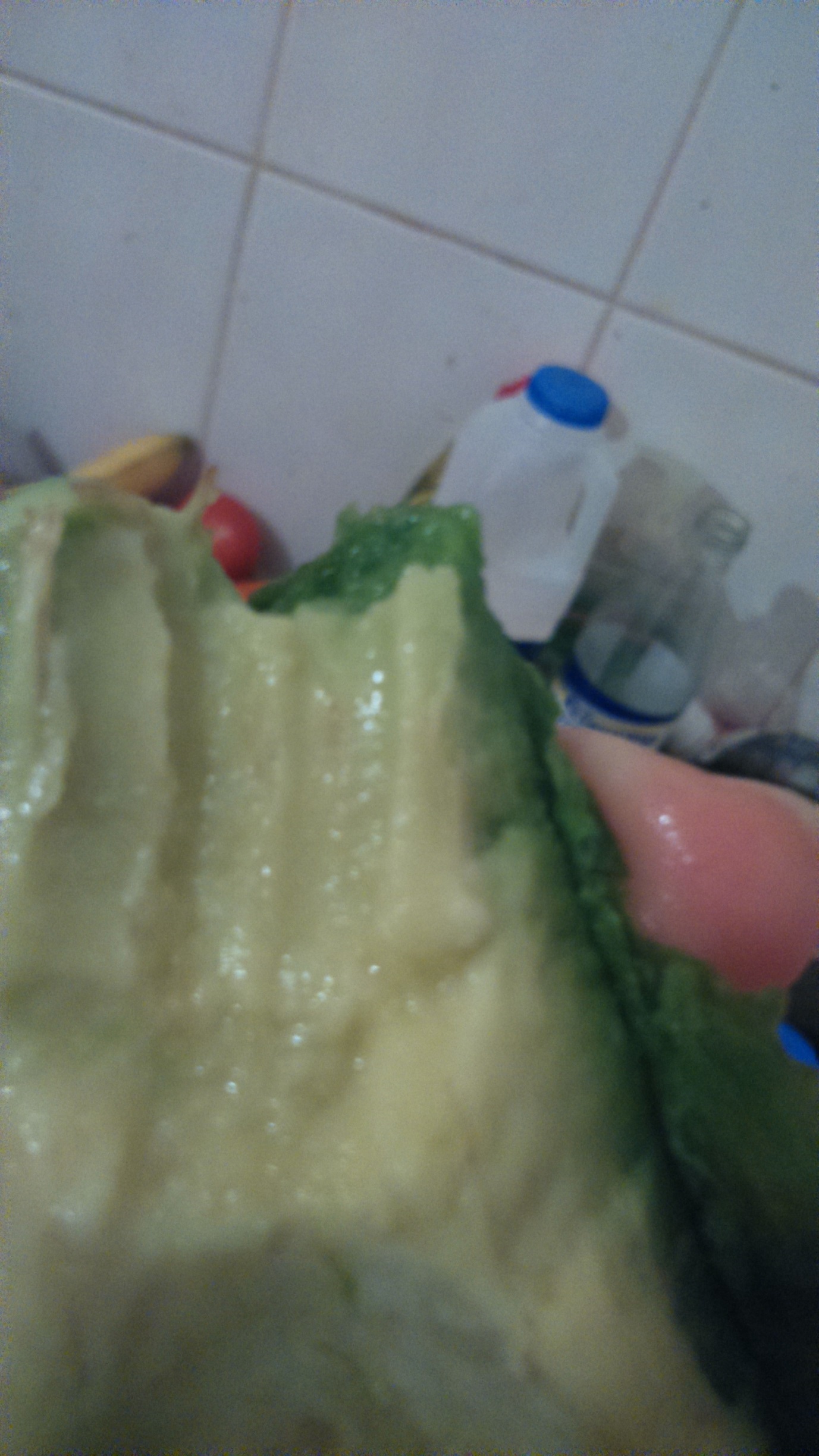 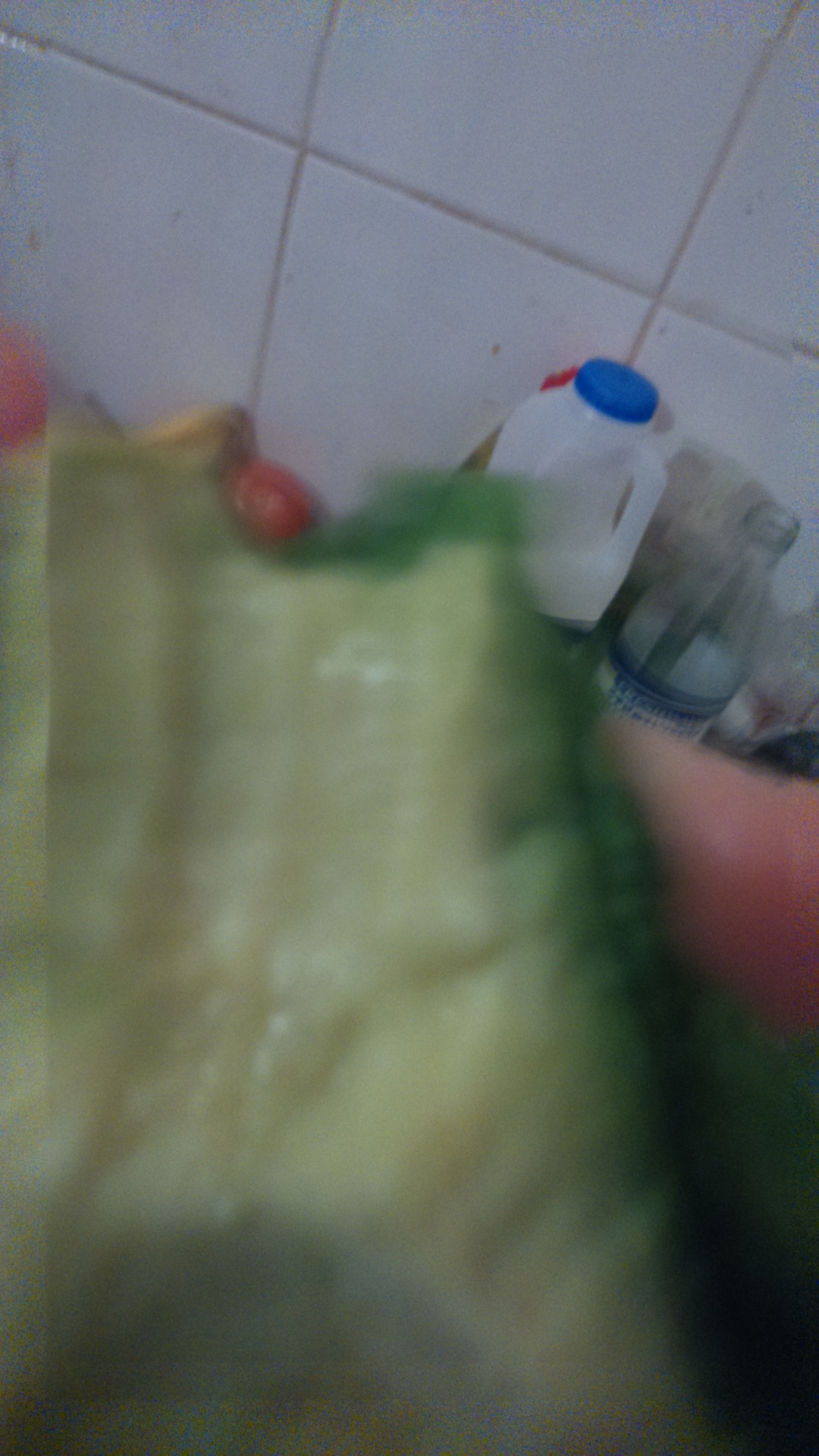 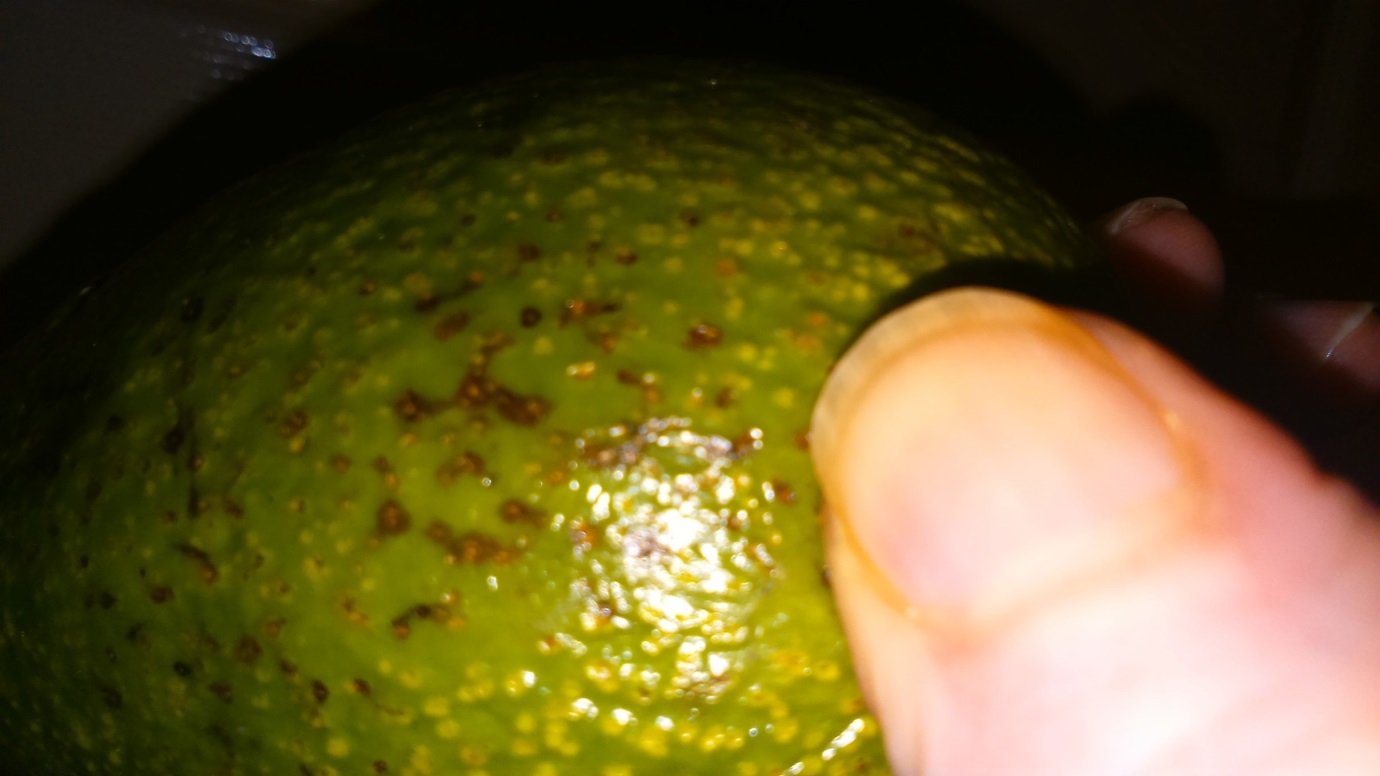 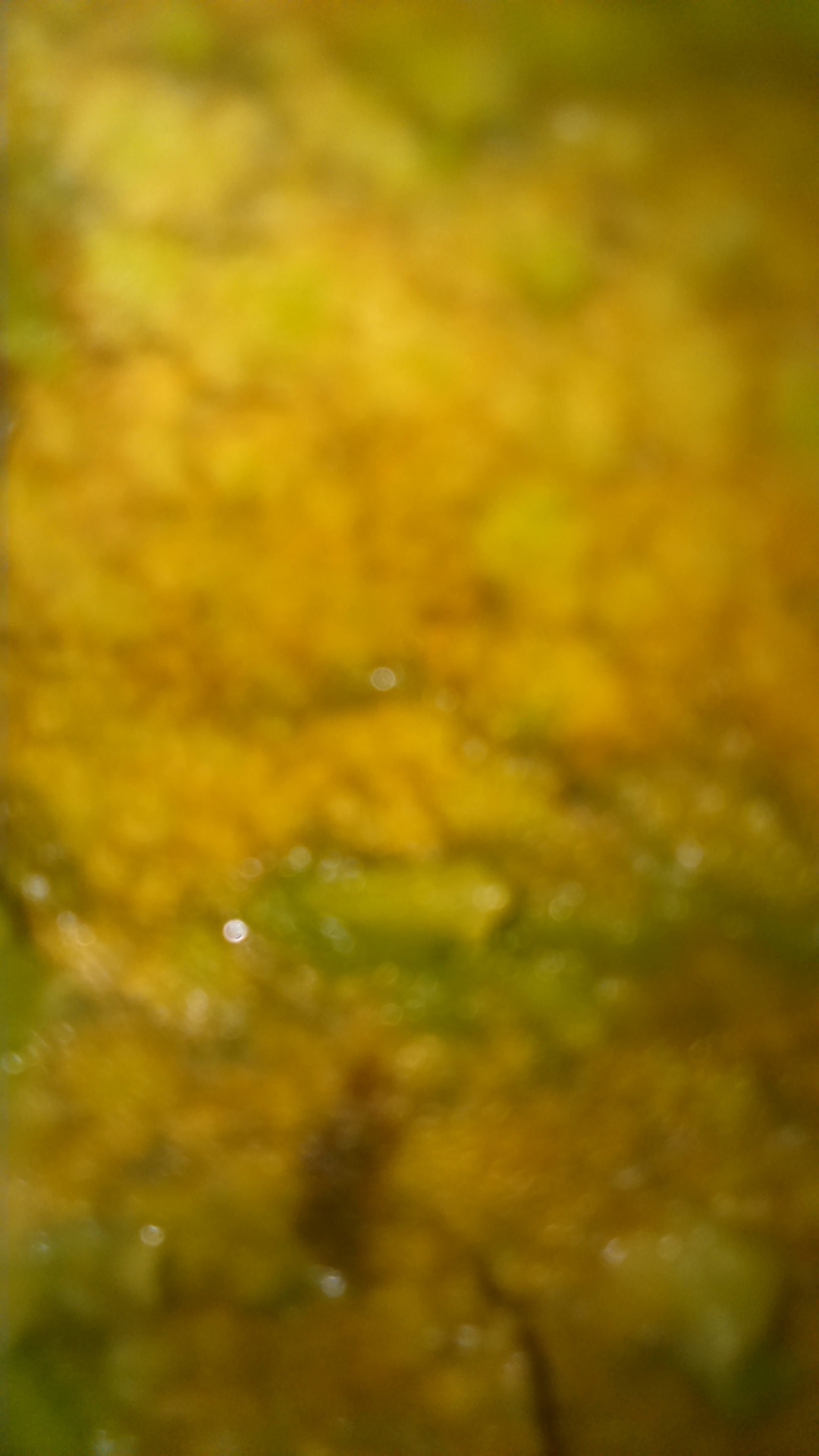 